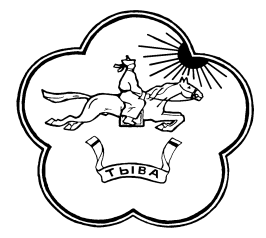 ТЫВА РЕСПУБЛИКАНЫН ТЕС-ХЕМ КОЖУУН ЧАГЫРГАЗЫНЫН  ДОКТААЛЫПОСТАНОВЛЕНИЕ АДМИНИСТРАЦИИ ТЕС-ХЕМСКОГО КОЖУУНА РЕСПУБЛИКИ ТЫВА__________________________________________________________________________________  № _____ 								  от «___» декабря 2016 года«Об утверждении Порядка составления и утверждения плана финансово-хозяйственной деятельности муниципальных бюджетных и автономных учреждений, находящихся в ведении Администрации Тес-Хемского кожууна Республики Тыва»В соответствии с подпунктом 6 пункта 3.3 статьи 32 Федерального закона от 12 января 1996 № 7-ФЗ «О некоммерческих организациях», а также частью 13 статьи 2 Федерального закона от 3 ноября 2006 № 174-ФЗ «Об автономных учреждениях» Постанвляю:1. Утвердить прилагаемый Порядок составления и утверждения плана финансово-хозяйственной деятельности муниципальных бюджетных и автономных учреждений, находящихся в ведении Администрации Тес-Хемского кожууна Респуюлики Тыва2. Признать утратившим силу (действующий Порядок).3. Настоящее Постановление вступает в силу с 1 января 2017 года.Председатель Администрации      Тес-Хемского кожууна						            Т.Самдан Приложение к постановлению от «___» декабря 2016 года №_____Порядок составления и утверждения плана финансово-хозяйственной деятельности муниципальных бюджетных и автономных учреждений, находящихся в ведении Администрации Тес-Хемского кожууна Республики Тыва.1. Общие положения1.1. Настоящий Порядок составления и утверждения плана финансово-хозяйственной деятельности муниципальных бюджетных и автономных учреждений, находящихся в ведении Администрации Тес-Хемского кожууна Республики Тыва (далее - Порядок) разработан в соответствии с Приказом Министерства финансов Российской Федерации от 28 июля 2010 года № 81н «О требованиях к плану финансово-хозяйственной деятельности государственного (муниципального) учреждения».1.2. План финансово-хозяйственной деятельности муниципальных бюджетных и автономных учреждений, находящихся в ведении Администрации Тес-Хемского кожууна Республики Тыва (далее-План) составляется муниципальным бюджетным или автономным учреждением, находящихся в ведении Администрации Тес-Хемского кожууна Республики Тыва (далее отдельно - бюджетное учреждение, автономное учреждение, вместе учреждение) на финансовый год в случае, если местный бюджет (далее – бюджет) утверждается на один финансовый год, либо на финансовый год и плановый период, если бюджет утверждается на очередной финансовый год и плановый период.2. Составление Плана2.1. План составляется учреждением на этапе формирования проекта бюджета на очередной финансовый год (на очередной финансовый год и плановый период).Примечание: составление по кассовому методу требование приказа Минфина России от 28.07.2010 N 81н.План составляется по кассовому методу в рублях с точностью до двух знаков после запятой по форме согласно приложению 1 к настоящему Порядку.2.2. Цели бюджетных или автономных учреждений указываются в Плане в соответствии с федеральными законами, иными нормативными правовыми актами и уставом бюджетного или автономного учреждения. Виды деятельности бюджетного или автономного учреждения указываются в Плане путем перечисления основных видов деятельности в соответствии с уставом бюджетного или автономного учреждения. 2.3. Формирование показателей Плана по поступлениям и выплатам осуществляется учреждением с указанием: 1) субсидий на финансовое обеспечение выполнения муниципального задания (далее - задание);2) субсидий, предоставляемых в соответствии с абзацем вторым пункта 1 статьи 78.1 Бюджетного кодекса Российской Федерации (субсидии на иные цели);3) субсидий на осуществление капитальных вложений в объекты капитального строительства муниципальной собственности или приобретение объектов недвижимого имущества в муниципальную собственность;4) грантов в форме субсидий, в том числе предоставляемых по результатам конкурсов;5) поступлений от оказания учреждением услуг (выполнения работ), относящихся в соответствии с уставом учреждения к его основным видам деятельности, предоставление которых для физических и юридических лиц осуществляется на платной основе, а также поступлений от иной приносящей доход деятельности.Суммы, указанные в подпунктах 1 - 4 настоящего пункта, формируются учреждением на основании информации, полученной от Администрации Тес-Хемского кожууна Республики Тыва.Суммы, указанные в подпункте 5 настоящего пункта, учреждение рассчитывает исходя из планируемого объема оказания услуг (выполнения работ) и планируемой стоимости их реализации.2.4. К представляемому на утверждение проекту Плана прилагаются расчеты (обоснования) плановых показателей по выплатам, использованные при формировании Плана, являющиеся справочной информацией к Плану, по форме согласно приложению 2 к настоящему Порядку.Учреждение вправе применять дополнительные расчеты (обоснования) показателей, отраженных в таблицах Приложения 2, в соответствии с разработанными им дополнительными таблицами.2.4.1 В расчет (обоснование) плановых показателей выплат персоналу включаются расходы на оплату труда, компенсационные выплаты, включая пособия, выплачиваемые из фонда оплаты труда, а также страховые взносы на обязательное пенсионное страхование, на обязательное социальное страхование на случай временной нетрудоспособности и в связи с материнством, на обязательное социальное страхование от несчастных случаев на производстве и профессиональных заболеваний, на обязательное медицинское страхование.При расчете плановых показателей по оплате труда учитывается численность работников, включая основной персонал, вспомогательный персонал, административно-управленческий персонал, обслуживающий персонал, должностные оклады, ежемесячные надбавки к должностному окладу, районные коэффициенты, северные надбавки, стимулирующие выплаты, компенсационные выплаты, в том числе за работу с вредными и (или) опасными условиями труда, при выполнении работ в других условиях, отклоняющихся от нормальных, а также иные выплаты, предусмотренные законодательством Российской Федерации, локальными нормативными актами учреждения в соответствии с утвержденным штатным расписанием, а также индексация указанных выплат.При расчете плановых показателей выплат компенсационного характера персоналу учреждений, не включаемых в фонд оплаты труда, учитываются выплаты по возмещению работникам (сотрудникам) расходов, связанных со служебными командировками, возмещению расходов на прохождение медицинского осмотра, компенсации расходов на оплату стоимости проезда и провоза багажа к месту использования отпуска и обратно для лиц, работающих в районах Крайнего Севера и приравненных к ним местностях, и членов их семей, иные компенсационные выплаты работникам, предусмотренные законодательством Российской Федерации, локальными нормативными актами учреждения.При расчете плановых показателей страховых взносов в Пенсионный фонд Российской Федерации на обязательное пенсионное страхование, в Фонд социального страхования Российской Федерации на обязательное социальное страхование на случай временной нетрудоспособности и в связи с материнством, в Федеральный фонд обязательного медицинского страхования на обязательное медицинское страхование, а также страховых взносов на обязательное социальное страхование от несчастных случаев на производстве и профессиональных заболеваний учитываются тарифы страховых взносов, установленные законодательством Российской Федерации.2.4.2 Расчет (обоснование) плановых показателей социальных и иных выплат населению, не связанных с выплатами работникам, возникающими в рамках трудовых отношений (расходов по социальному обеспечению населения вне рамок систем государственного пенсионного, социального, медицинского страхования), в том числе на оплату медицинского обслуживания, оплату путевок на санаторно-курортное лечение и в детские оздоровительные лагеря, а также выплат бывшим работникам учреждений, в том числе к памятным датам, профессиональным праздникам, осуществляется с учетом количества планируемых выплат в год и их размера.2.4.3 Расчет (обоснование) расходов по уплате налогов, сборов и иных осуществляется с учетом объекта налогообложения, особенностей определения налоговой базы, налоговых льгот, оснований и порядка их применения, а также налоговой ставки, порядка и сроков уплаты по каждому налогу в соответствии с законодательством Российской Федерации о налогах и сборах.2.4.4 Расчет (обоснование) плановых показателей безвозмездных перечислений организациям осуществляется с учетом количества планируемых безвозмездных перечислений организациям в год и их размера.2.4.5 Расчет (обоснование) прочих расходов (кроме расходов на закупку товаров, работ, услуг) осуществляется по видам выплат с учетом количества планируемых выплат в год и их размера.2.4.5 В расчет расходов на закупку товаров, работ, услуг включаются расходы на оплату услуг связи, транспортных услуг, коммунальных услуг, на оплату аренды имущества, содержание имущества, прочих работ и услуг (к примеру, услуг по страхованию, в том числе обязательному страхованию гражданской ответственности владельцев транспортных средств, медицинских осмотров, информационных услуг, консультационных услуг, экспертных услуг), определяемых с учетом требований к закупаемым заказчиками отдельным видам товаров, работ, услуг в соответствии с законодательством Российской Федерации о контрактной системе в сфере закупок товаров, работ, для обеспечения государственных и муниципальных нужд.Расчет плановых показателей на оплату услуг связи должен учитывать количество абонентских номеров, подключенных к сети связи, цены услуг связи, ежемесячную абонентскую плату в расчете на один абонентский номер, количество месяцев предоставления услуги; размер повременной оплаты междугородних, международных и местных телефонных соединений, а также стоимость услуг при повременной оплате услуг телефонной связи; количество пересылаемой корреспонденции, в том числе с использованием фельдъегерской и специальной связи, стоимость пересылки почтовой корреспонденции за единицу услуги, стоимость аренды интернет-канала, повременной оплаты за интернет-услуги или оплаты интернет-трафика.Расчет (обоснование) плановых показателей по оплате транспортных услуг осуществляется с учетом видов услуг по перевозке (транспортировке) грузов, пассажирских перевозок (количества заключенных договоров) и стоимости указанных услуг.Расчет (обоснование) плановых показателей по оплате коммунальных услуг включает в себя расчеты расходов на газоснабжение (иные виды топлива), на электроснабжение, теплоснабжение, горячее водоснабжение, холодное водоснабжение и водоотведение с учетом количества заключенных договоров о предоставлении коммунальных услуг, объектов, тарифов на оказание коммунальных услуг (в том числе с учетом применяемого одноставочного, дифференцированного по зонам суток или двухставочного тарифа на электроэнергию), расчетной потребности планового потребления услуг и затраты на транспортировку топлива (при наличии).Расчеты (обоснования) расходов на оплату аренды имущества, в том числе объектов недвижимого имущества, определяются с учетом арендуемой площади (количества арендуемого оборудования, иного имущества), количества месяцев (суток, часов) аренды, цены аренды в месяц (сутки, час), а также стоимости возмещаемых услуг (по содержанию имущества, его охране, потребляемых коммунальных услуг).Расчеты (обоснования) расходов на содержание имущества осуществляются с учетом планов ремонтных работ и их сметной стоимости, определенной с учетом необходимого объема ремонтных работ, графика регламентно-профилактических работ по ремонту оборудования, требований к санитарно-гигиеническому обслуживанию, охране труда (включая уборку помещений и территории, вывоз твердых бытовых отходов, мойку, химическую чистку, дезинфекцию, дезинсекцию), а также правил его эксплуатации для оказания муниципальной услуги.Расчеты (обоснования) расходов на оплату работ и услуг, не относящихся к расходам на оплату услуг связи, транспортных расходов, коммунальных услуг, расходов на аренду имущества, а также работ и услуг по его содержанию, включают в себя расчеты необходимых выплат на страхование, в том числе на обязательное страхование гражданской ответственности владельцев транспортных средств, типографские услуги, информационные услуги с учетом количества печатных изданий, количества подаваемых объявлений, количества приобретаемых бланков строгой отчетности, приобретаемых периодических изданий.Страховая премия (страховые взносы) определяется в соответствии с количеством застрахованных работников, застрахованного имущества, с учетом базовых ставок страховых тарифов и поправочных коэффициентов к ним, определяемыми с учетом технических характеристик застрахованного имущества, характера страхового риска и условий договора страхования, в том числе наличия франшизы и ее размера в соответствии с условиями договора страхования.Расходы на повышение квалификации (профессиональную переподготовку) осуществляются с учетом требований законодательства Российской Федерации, количества работников, направляемых на повышение квалификации, и цены обучения одного работника по каждому виду дополнительного профессионального образования.Расчеты (обоснования) расходов на приобретение основных средств (к примеру, оборудования, транспортных средств, мебели, инвентаря, бытовых приборов) осуществляются с учетом среднего срока эксплуатации амортизируемого имущества. При расчетах (обоснованиях) применяются нормы обеспеченности таким имуществом, выраженные в натуральных показателях, установленные правовыми актами, а также стоимость приобретения необходимого имущества, определенная методом сопоставимых рыночных цен (анализа рынка), заключающемся в анализе информации о рыночных ценах идентичных (однородных) товаров, работ, услуг, в том числе информации о ценах организаций-изготовителей, об уровне цен, имеющихся у органов муниципальной статистики, а также в средствах массовой информации и специальной литературе, включая официальные сайты в информационно-телекоммуникационной сети "Интернет" производителей и поставщиков.Расчеты (обоснования) расходов на приобретение материальных запасов осуществляются с учетом потребности в продуктах питания, лекарственных средствах, горюче-смазочных и строительных материалах, мягком инвентаре и специальной одежде и обуви, запасных частях к оборудованию и транспортным средствам, хозяйственных товарах и канцелярских принадлежностях в соответствии с нормами обеспеченности таким имуществом, выраженными в натуральных показателях.Общая сумма расходов бюджетного учреждения на закупки товаров, работ, услуг, отраженная в Плане, подлежит детализации в плане закупок товаров, работ, услуг для обеспечения муниципальных нужд, формируемом в соответствии с законодательством Российской Федерации о контрактной системе в сфере закупок товаров, работ, услуг для обеспечения государственных и муниципальных нужд (далее - план закупок), а также в плане закупок, формируемом в соответствии с Федеральным законом от 18.07.2011 № 223-ФЗ "О закупках товаров, работ, услуг отдельными видами юридических лиц" согласно положениям части 2 статьи 15 Федерального закона от 05.04.2013 № 44-ФЗ "О контрактной системе в сфере закупок товаров, работ, услуг для обеспечения государственных и муниципальных нужд".2.4.6 В случае, если в соответствии со структурой затрат отдельные виды выплат учреждением не осуществляются, то соответствующие расчеты (обоснования) к показателям Плана не формируются.2.4.7 Расчеты (обоснования) плановых показателей по выплатам формируются с учетом норм трудовых, материальных, технических ресурсов, используемых для оказания учреждением услуг (выполнения работ).Расчеты (обоснования) плановых показателей по выплатам за счет субсидий, предоставляемых в соответствии с бюджетным законодательством Российской Федерации, осуществляются с учетом затрат, применяемых при обосновании бюджетных ассигнований главными распорядителями бюджетных средств в целях формирования проекта решения о бюджете на очередной финансовый год (очередной финансовый год и плановый период), а также с учетом требований, установленных нормативными правовыми актами, в том числе ГОСТами, СниПами, СанПиНами, стандартами, порядками и регламентами (паспортами) оказания муниципальной услуги.2.4.8 Расчеты (обоснования) плановых показателей по выплатам формируются раздельно по источникам их финансового обеспечения.2.5. При предоставлении учреждению субсидии в соответствии с абзацем вторым пункта 1 статьи 78.1 Бюджетного кодекса Российской Федерации, субсидии на осуществление капитальных вложений в объекты капитального строительства муниципальной собственности или приобретение объектов недвижимого имущества в муниципальную собственность в соответствии со статьей 78.2 Бюджетного кодекса Российской Федерации учреждение составляет и представляет Администрации Тес-Хемского кожууна Республики Тыва, сведения об операциях с целевыми субсидиями, предоставленными муниципальному учреждению (ф. 0501016) (далее - Сведения), по рекомендуемому образцу (приложение 3 к настоящему Порядку).В случае если учреждению (подразделению) предоставляются несколько целевых субсидий, показатели выплат в Сведениях отражаются без формирования промежуточных итогов по каждой целевой субсидии.2.6. Объемы планируемых выплат, источником финансового обеспечения которых являются поступления от оказания учреждениями услуг (выполнения работ), относящихся в соответствии с уставом учреждения к его основным видам деятельности, предоставление которых для физических и юридических лиц осуществляется на платной основе, формируются учреждением в соответствии с установленным порядком определения платы.2.7. После утверждения в установленном порядке бюджета на очередной финансовый год (на очередной финансовый год и плановый период) План и Сведения при необходимости уточняются учреждением и направляются на утверждение с учетом положений раздела 3 "Утверждение Плана и Сведений" настоящего Порядка.Уточнение показателей Плана, связанных с выполнением муниципального задания, осуществляется с учетом показателей утвержденного муниципального задания и размера субсидии на выполнение муниципального задания.2.8. В целях внесения изменений в План и (или) Сведения составляются новые План и (или) Сведения, показатели которых не должны вступать в противоречие в части кассовых операций по выплатам, проведенным до внесения изменения в План и (или) Сведения, а также с показателями планов закупок. Решение о внесении изменений в План принимается руководителем учреждения (подразделения).3. Утверждение Плана и Сведений 3.1 План бюджетного учреждения (План бюджетного учреждения с учетом изменений) и Сведения бюджетного или автономного учреждения (Сведения бюджетного или автономного учреждения с учетом изменений) в 3-х экземплярах направляется в Администрацию Тес-Хемского кожууна Республики Тыва в течение 10 рабочих дней, после доведения информации Администрации Тес-Хемского кожууна Республики Тыва об объемах средств, указанных в подпунктах 1 - 4 пункта 2.3 настоящего Порядка.3.2 Представленные на утверждение План бюджетного учреждения и Сведения бюджетного или автономного учреждения должны быть подписаны его руководителем (уполномоченным заместителем), руководителем планово-экономической службы и исполнителем документа и заверенные гербовой печатью, с приложением обоснований расчетов.3.3 Администрация Тес-Хемского кожууна Республики Тыва рассматривают проекты Плана бюджетного учреждения и Сведений бюджетного или автономного учреждения в течение 5 дней со дня их получения и при отсутствии замечаний утверждаются председателем Администрации Тес-Хемского кожууна Республики Тыва. 3.4 При наличии замечаний проекты Плана бюджетного учреждения и Сведений бюджетного или автономного учреждения возвращаются учреждению для последующей доработки.Повторное направление учреждением в Администрацию Тес-Хемского кожууна Республики Тыва доработанных проектов осуществляется в течение 5 дней с даты поступления указанных документов в учреждение.3.5 Внесение изменений в утвержденные План бюджетного учреждения и (или) Сведения бюджетного или автономного учреждения осуществляются путем составления и утверждения новых Плана и (или) Сведений, показатели которых не должны вступать в противоречие в части кассовых операций по выплатам, проведенным до внесения изменения в План и (или) Сведения.3.6. План автономного учреждения (План с учетом изменений) утверждается руководителем автономного учреждения на основании заключения наблюдательного совета автономного учреждения.3.7. Утвержденный План (План с учетом изменений) размещается учреждением на официальном сайте в сети Интернет www.bus.gov.ru не позднее пяти рабочих дней, следующих за днем утверждения Плана. 